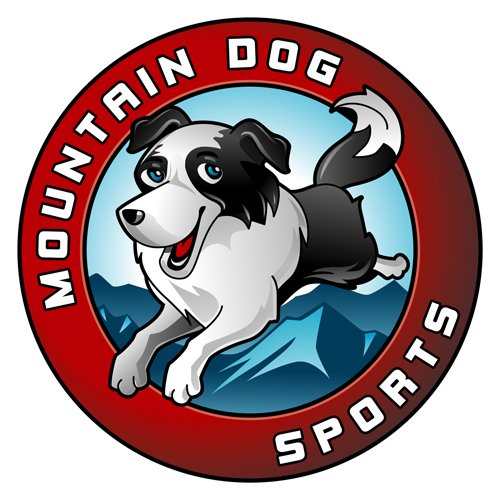 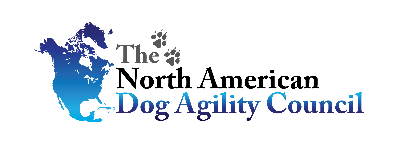 Mountain Dog Sports NADAC Trial –October 25-27, 2024Make checks payable to Mountain Dog Sports.Send entries to: Lindsey Cooper, 2150 W 154th Pl., Broomfield, CO 80023Number of Total Runs Entered (all dogs):	# ___________□ 1- 11 Runs = 		      $12 each	= ___________□ 12 or more runs =	      $11 each	= ___________□ Junior Handler  =	         $6 each	= ___________□ PayPal Online Payment  =    $13 each	= ___________□ Day of Show (Cash/Check) = $14  each	= ___________ □ Day of Show (PayPal) =          $15 each	= ___________TOTAL ENCLOSED 	=___________Owner/Exhibitor: ____________________________________Date______________________Parent or Legal Guardian of Junior Handler__________________________________________AGREEMENTThe person who signs this agreement represents that he/she is authorized to enter into this agreement on behalf of both exhibitor and the owner of entered dog. In consideration of acceptance of this entry: 1.1.	As used here "NADAC" means the North American Dog Agility Council, LLC., its members, officers, directors, employees, show chairs, show committees and agents.1.2.	Exhibitor/owner agrees to abide by the rules and regulations of NADAC and any other rules and regulations appearing in the premium for this event. 1.3.	Exhibitor/owner certify that the entered dog is not a hazard to persons, dogs or property and that the entered dog's rabies vaccination is current in accordance with the requirement of the state in which the dog resides. 1.4.	Exhibitor/owner acknowledge all hazards presented by the event and the event premises, including, but not limited to, the condition of the surface, restrooms, security measures or lack of, electrical appliances, fittings, show rings, parking areas and the presence of unfamiliar animals and people; exhibitor and owner assume the risk of any harm arising from these. 1.5.	Exhibitor/owner releases NADAC (including its respective officers, directors, employees, and members), Mountain Dog Sports, LLC (including its officers, directors, members, and event organizing committee), and Jefferson County Fairgrounds (including its officers, agents, and employees) and will defend them and hold them harmless from all present and future loss, injury, damage, claims, demands and liabilities involving the entered dog, the event or event premises. Without limiting the generality of the foregoing hold harmless provisions, exhibitor/owner hereby specifically assumes sole responsibility for and agrees to indemnify and save the aforementioned parties harmless from any and all loss and expenses (including legal fees) by reason of the liability imposed by law upon any of the aforementioned parties for damages because of bodily injuries, including death, at any time in consequence of my (our) participation in this event, howsoever such injury or death may be caused and whether or not the same may have been caused or may have been alleged to have been caused by negligence of the aforementioned parties or any of their employees or agents or any other persons. Lodging Info and Directions:DIRECTIONS TO JEFFERSON COUNTY FAIRGROUNDS15200 W 6th Ave Frontage Road, Golden, CO 80401From I-70 Westbound: Take I-70 West to Colfax Ave (exit 262).
Turn left onto Colfax Ave.
Turn right onto Indiana/Denver West Colorado Mills Blvd
Turn right onto W 6th Ave Frontage Rd.
Go past the Animal Shelter and turn left onto McIntyre Street
Before the road turns right, turn left into the parking lot. 

From I-70 Eastbound: Take I-70 East to 6th Ave
Head East on 6th Ave and take the first exit for Indiana/Denver West Colorado Mills Blvd
Turn right onto Indiana/Denver West Colorado Mills Blvd
Turn right onto W 6th Ave Frontage Rd.
Go past the Animal Shelter and turn left onto McIntyre Street
Before the road turns right, turn left into the parking lot. 

From 6th Ave Westbound: Take 6th Ave West to the exit for Indiana/Denver West Colorado Mills Blvd
Turn left onto Indiana/Denver West Colorado Mills Blvd
Turn right onto W 6th Ave Frontage Rd.
Go past the Animal Shelter and turn left onto McIntyre Street
Before the road turns right, turn left into the parking lot. LODGINGFor a list of motels that accept pets, please see our web page.http://www.mountaindogsports.com
CAMPINGJeffco is allowing camping for events. Send an email to mountaindogsports@yahoo.com if you are interested in camping. Waivers and payment need to be submitted at least 2 weeks prior to the event.MDS NADAC TrialOctober 25-27, 2024Jefferson County FairgroundsGolden, COJudge:Scott CasinoRing Surface:Indoors on DirtContact Surface:Rubber BeltingCrating set up times:Anytime after 8:00am on Fri.Briefing at:Friday: 8:45 pmSat/Sun: 7:45 amFirst dog on the line at:Friday: 9:00 amSaturday: 8:00 amSunday: 8:00 amPreliminary Class Order:May change depending on weather, judges preference, time or number of entriesFridaySaturdaySundayDouble Run FormatEntries Open on:September 9, 2024Entries Close on:October 18, 2024Crating available:Crating available on dirt.Bring a tarpEntry Limits:500 runs/dayMove ups:Move ups are allowed day to day.No same day move ups.PayPal Entries:We will accept online payment through PayPal.You can email your entry and send funds to mountaindogsports@yahoo.comPayPal fees will not be refunded if your entry is cancelled.Day of show Entries:If we do not reach our limit, we may offer day-of-show entries.  The cost will be $14 per run cash/check or $15 per run through PayPal.Day of Show is ANY entry sent after the closing date.Refunds:A 100% refund will be given for any requests for withdrawals received prior to the Closing Date.A refund will be given for bitches in heat, injured or ill dogs (with verification from a vet upon request), injured handlers (with verification from a doctor upon request) or family emergency. There shall be no refunds for entries withdrawn after the closing date or in the event a dog and/or handler are dismissed from competition, regardless of the reason for such dismissal.Show CommitteeTrial Chair: Lindsey CooperSecretary: Lindsey CooperFood info:We will have snacks and lunch on-site forour volunteers. There are restaurants 5-10 min away.Volunteer info:We will be holding a volunteer raffle for everyone who works. Sign up at the trial and every time you work you will get a raffle ticket to be used for one of many great prizes!Awards and Ribbons:First through Third place ribbons will be awarded for each jump height in Into, Novice, Open and Elite classes in both the Proficient and Skilled categories. Qualifying ribbons will be awarded for each qualifying run.  There are no placements for Chances - only qualifiers.There will be special ribbons for anyone earning a NATCH at this trial. Equipment info:Weave poles have 24” spacing.Other obstacles include hoops, barrels,plastic wingless jumps, Schaumberg tunnels andsand filled tunnel bags.A-frame has 9 ft ramps.Electronic timers will be used.Jump Height Info:MEASURINGMeasurement forms may be obtained at https://www.nadac.com/WPsite/wp-content/uploads/2024/01/Permanent-Height-Card-form-7.1.24.pdfDogs which require measuring:Dogs in the Proficient or Skilled Category, Novice, Open or Elite jumping 4”, 8”, 12”Dogs in the Proficient Category jumping 16”Dogs which do not need to be measured:Dogs jumping 20” (18”+ wither height)Dogs in the Skilled Category jumping 16” (18”+ wither height)Dogs with a permanent height cardJUMP HEIGHTSThere are four Standard Division-Proficient jump heights: 8”, 12”, 16”, and 20”. There are four Standard Division-Skilled jump heights: 4”, 8”, 12”, and 16”.There are four jump heights for the Veterans and Junior Handler divisions: 4”, 8”, 12”, and 16”. Please see the NADAC Rulebook for the full jump height tableBrief Summary of Rules:Please refer to www.nadac.com for a full explanation of all NADAC rules and up to date information. Please note that NADAC trials should provide a safe and fun environment for both exhibitors and their dogs.Aggressive dogs will not be tolerated and will be excused from the trial.The show committee has the right to refuse any entry. Anyone not currently in good standing with NADAC will not be allowed to enter this trial.Exhibitors, through submission of entry, acknowledge that they are knowledgeable of NADAC rules and regulations, and agree to abide by all rules in effect at the time of this trial.No entry fee will be refunded if the trial cannot open or be completed by reasons of riots, civil disturbances, fire, acts of God, public emergency, an act of a public enemy, or any other cause beyond the control of the organizing committee.Checks not honored by the bank do not constitute a valid entry fee. There will be a $25.00 service charge for bank returned checks.Dog must be registered and have a valid registration number before entries will be accepted. https://www.nadac.com/register-your-dog/  A copy of the current Exhibitors Handbook may be downloaded free from the NADAC web site: www.nadac.comBitches in heat, lame, or blind dogs are ineligible for entry, as is any dog with a deformity which may cause a judge to not be able to reasonably assess the dog’s ability to function and perform agility obstacles safely, and in a manner that is in the best interest, health and welfare of the dog.No food, clickers, or other aids or devices shall be permitted on the course or within 10 feet of the ring. Food or a small non-audible toy can be in a secure container (ziplock bag is acceptable) in your pocket during your run but it cannot be used during your run, nor can you indicate to the dog it is there. All handlers may bring a non-audible toy into the ring for training purposes. They cannot earn a Qualifying score and must declare to the judge they are training before they commence their run. Please read the Exhibitor’s Handbook for more information about toys and training in the ring.The sponsoring clubs will not be responsible for the loss or damage to any dog exhibited, or for the possessions of any exhibitor whether the result be accident or other cause. It is distinctly understood that every dog at this event is in the care and control of his owner or handler during the entire time the dog is on the show premises.Jump Height Info:MEASURINGMeasurement forms may be obtained at https://www.nadac.com/WPsite/wp-content/uploads/2024/01/Permanent-Height-Card-form-7.1.24.pdfDogs which require measuring:Dogs in the Proficient or Skilled Category, Novice, Open or Elite jumping 4”, 8”, 12”Dogs in the Proficient Category jumping 16”Dogs which do not need to be measured:Dogs jumping 20” (18”+ wither height)Dogs in the Skilled Category jumping 16” (18”+ wither height)Dogs with a permanent height cardJUMP HEIGHTSThere are four Standard Division-Proficient jump heights: 8”, 12”, 16”, and 20”. There are four Standard Division-Skilled jump heights: 4”, 8”, 12”, and 16”.There are four jump heights for the Veterans and Junior Handler divisions: 4”, 8”, 12”, and 16”. Please see the NADAC Rulebook for the full jump height tableBrief Summary of Rules:Please refer to www.nadac.com for a full explanation of all NADAC rules and up to date information. Please note that NADAC trials should provide a safe and fun environment for both exhibitors and their dogs.Aggressive dogs will not be tolerated and will be excused from the trial.The show committee has the right to refuse any entry. Anyone not currently in good standing with NADAC will not be allowed to enter this trial.Exhibitors, through submission of entry, acknowledge that they are knowledgeable of NADAC rules and regulations, and agree to abide by all rules in effect at the time of this trial.No entry fee will be refunded if the trial cannot open or be completed by reasons of riots, civil disturbances, fire, acts of God, public emergency, an act of a public enemy, or any other cause beyond the control of the organizing committee.Checks not honored by the bank do not constitute a valid entry fee. There will be a $25.00 service charge for bank returned checks.Dog must be registered and have a valid registration number before entries will be accepted. https://www.nadac.com/register-your-dog/  A copy of the current Exhibitors Handbook may be downloaded free from the NADAC web site: www.nadac.comBitches in heat, lame, or blind dogs are ineligible for entry, as is any dog with a deformity which may cause a judge to not be able to reasonably assess the dog’s ability to function and perform agility obstacles safely, and in a manner that is in the best interest, health and welfare of the dog.No food, clickers, or other aids or devices shall be permitted on the course or within 10 feet of the ring. Food or a small non-audible toy can be in a secure container (ziplock bag is acceptable) in your pocket during your run but it cannot be used during your run, nor can you indicate to the dog it is there. All handlers may bring a non-audible toy into the ring for training purposes. They cannot earn a Qualifying score and must declare to the judge they are training before they commence their run. Please read the Exhibitor’s Handbook for more information about toys and training in the ring.The sponsoring clubs will not be responsible for the loss or damage to any dog exhibited, or for the possessions of any exhibitor whether the result be accident or other cause. It is distinctly understood that every dog at this event is in the care and control of his owner or handler during the entire time the dog is on the show premises.OwnerOwnerOwnerOwnerOwnerDogDogDogName      Name      Name      Name      Name      Call Name      Call Name      Call Name      Address      Address      Address      Address      Address      NADAC Reg #      NADAC Reg #      NADAC Reg #      City/State/Zip      City/State/Zip      City/State/Zip      City/State/Zip      City/State/Zip      Date of Birth      Date of Birth      Date of Birth      Phone      Phone      Phone      Phone      Phone      Height at Withers      Height at Withers      Height at Withers      Email      Email      Email      Email      Email      Breed      Breed      Breed      Handler, If not ownerHandler, If not ownerHandler, If not ownerHandler, If not ownerHandler, If not ownerEmergency Contact Name/PhoneEmergency Contact Name/PhoneEmergency Contact Name/PhonePLEASE INCLUDE A COPY OF YOUR DOG’S HEIGHT CARD IF YOU DO NOT HAVE ONE ON FILE.PLEASE INCLUDE A COPY OF YOUR DOG’S HEIGHT CARD IF YOU DO NOT HAVE ONE ON FILE.PLEASE INCLUDE A COPY OF YOUR DOG’S HEIGHT CARD IF YOU DO NOT HAVE ONE ON FILE.PLEASE INCLUDE A COPY OF YOUR DOG’S HEIGHT CARD IF YOU DO NOT HAVE ONE ON FILE.PLEASE INCLUDE A COPY OF YOUR DOG’S HEIGHT CARD IF YOU DO NOT HAVE ONE ON FILE.PLEASE INCLUDE A COPY OF YOUR DOG’S HEIGHT CARD IF YOU DO NOT HAVE ONE ON FILE.PLEASE INCLUDE A COPY OF YOUR DOG’S HEIGHT CARD IF YOU DO NOT HAVE ONE ON FILE.PLEASE INCLUDE A COPY OF YOUR DOG’S HEIGHT CARD IF YOU DO NOT HAVE ONE ON FILE.CATEGORY:      PROFICIENT            SKILLED  CATEGORY:      PROFICIENT            SKILLED  CATEGORY:      PROFICIENT            SKILLED  CATEGORY:      PROFICIENT            SKILLED  CATEGORY:      PROFICIENT            SKILLED  CATEGORY:      PROFICIENT            SKILLED  CATEGORY:      PROFICIENT            SKILLED  CATEGORY:      PROFICIENT            SKILLED  DIVISION:         STANDARD          VET DOG              VET HANDLER             JUNIOR HANDLER  DIVISION:         STANDARD          VET DOG              VET HANDLER             JUNIOR HANDLER  DIVISION:         STANDARD          VET DOG              VET HANDLER             JUNIOR HANDLER  DIVISION:         STANDARD          VET DOG              VET HANDLER             JUNIOR HANDLER  DIVISION:         STANDARD          VET DOG              VET HANDLER             JUNIOR HANDLER  DIVISION:         STANDARD          VET DOG              VET HANDLER             JUNIOR HANDLER  DIVISION:         STANDARD          VET DOG              VET HANDLER             JUNIOR HANDLER  DIVISION:         STANDARD          VET DOG              VET HANDLER             JUNIOR HANDLER  I WANT MY DOG TO JUMP:      4           8          12         16          20I WANT MY DOG TO JUMP:      4           8          12         16          20I WANT MY DOG TO JUMP:      4           8          12         16          20I WANT MY DOG TO JUMP:      4           8          12         16          20I WANT MY DOG TO JUMP:      4           8          12         16          20I WANT MY DOG TO JUMP:      4           8          12         16          20I WANT MY DOG TO JUMP:      4           8          12         16          20I WANT MY DOG TO JUMP:      4           8          12         16          20ClassLevelLevelLevelLevelDayDayDayClassIntroNoviceOpenEliteFridaySaturdaySundayChancesRd 1   Rd 2  Rd 1   Rd 2  JumpersRd 1   Rd 2  Rd 1   Rd 2  RegularRd 1   Rd 2  Rd 1   Rd 2  Touch n GoN/ARd 1   Rd 2  TunnelersN/ARd 1   Rd 2  WeaversRd 1   Rd 2  GamblersN/ARd 1   Rd 2  GroundersN/ARd 1   Rd 2  In consideration of the acceptance of this entry, I/we certify that I/we have knowledge of, and are familiar with, and agree to abide by, the Rules and Regulations of NADAC in effect at the time of this trial, and by any additional rules and regulations as approved by NADAC for this trial. I/we certify that the dog entered is not a hazard to persons or other dogs. I/we further agree to be bound by the “Agreement” printed on page 5 of this premiumIn consideration of the acceptance of this entry, I/we certify that I/we have knowledge of, and are familiar with, and agree to abide by, the Rules and Regulations of NADAC in effect at the time of this trial, and by any additional rules and regulations as approved by NADAC for this trial. I/we certify that the dog entered is not a hazard to persons or other dogs. I/we further agree to be bound by the “Agreement” printed on page 5 of this premiumIn consideration of the acceptance of this entry, I/we certify that I/we have knowledge of, and are familiar with, and agree to abide by, the Rules and Regulations of NADAC in effect at the time of this trial, and by any additional rules and regulations as approved by NADAC for this trial. I/we certify that the dog entered is not a hazard to persons or other dogs. I/we further agree to be bound by the “Agreement” printed on page 5 of this premiumIn consideration of the acceptance of this entry, I/we certify that I/we have knowledge of, and are familiar with, and agree to abide by, the Rules and Regulations of NADAC in effect at the time of this trial, and by any additional rules and regulations as approved by NADAC for this trial. I/we certify that the dog entered is not a hazard to persons or other dogs. I/we further agree to be bound by the “Agreement” printed on page 5 of this premiumIn consideration of the acceptance of this entry, I/we certify that I/we have knowledge of, and are familiar with, and agree to abide by, the Rules and Regulations of NADAC in effect at the time of this trial, and by any additional rules and regulations as approved by NADAC for this trial. I/we certify that the dog entered is not a hazard to persons or other dogs. I/we further agree to be bound by the “Agreement” printed on page 5 of this premiumIn consideration of the acceptance of this entry, I/we certify that I/we have knowledge of, and are familiar with, and agree to abide by, the Rules and Regulations of NADAC in effect at the time of this trial, and by any additional rules and regulations as approved by NADAC for this trial. I/we certify that the dog entered is not a hazard to persons or other dogs. I/we further agree to be bound by the “Agreement” printed on page 5 of this premiumIn consideration of the acceptance of this entry, I/we certify that I/we have knowledge of, and are familiar with, and agree to abide by, the Rules and Regulations of NADAC in effect at the time of this trial, and by any additional rules and regulations as approved by NADAC for this trial. I/we certify that the dog entered is not a hazard to persons or other dogs. I/we further agree to be bound by the “Agreement” printed on page 5 of this premiumIn consideration of the acceptance of this entry, I/we certify that I/we have knowledge of, and are familiar with, and agree to abide by, the Rules and Regulations of NADAC in effect at the time of this trial, and by any additional rules and regulations as approved by NADAC for this trial. I/we certify that the dog entered is not a hazard to persons or other dogs. I/we further agree to be bound by the “Agreement” printed on page 5 of this premium